Barningham CEVC Primary School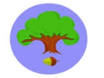 Sports and PE Funding: Spending 2016 – 2017Grant: £8425 – Actual Spend: -£615ProvisionCostLink to Ofsted CriteriaImpactHow EvaluatedSchools Sports Partnership (SSCo) / Thurston Community College (TCC) – Silver Package£550Quality of TeachingEffective Leadership and ManagementLearning and AssessmentBehaviour and SafetyEarly YearsImproved delivery of teaching of PE improved across the school.Pupils show high level of enthusiasm and engagement in PE. 
Teachers feel more confident.All pupils, including the disadvantaged are participating in high quality and varied sporting activities.Pupils participating in inter-school competitions.Pupil perceptions.HT Drop InsFeedback from parents and carers.Number of pupils who are now participating in outside sporting clubs, such as Bury Rugby, Walsham Football and Bury Spectrum Gymnastics Club.SSCo – KS1/ EYFS PE/ cpd £2520Quality of TeachingLearning and AssessmentBehaviour and SafetyEarly YearsImproved delivery of teaching of PE improved across the school.Pupils show high level of enthusiasm and engagement in PE. 
Teachers feel more confident.All pupils, including the disadvantaged are participating in high quality and varied sporting activities.Class teachers’ observations and assessments show increased skills knowledge and enthusiasm for PE.Premier Sports – lunchtime clubs £1170Learning and AssessmentBehaviour and SafetyEarly YearsAll pupils, including the disadvantaged have access to high quality and varied sporting activities led by specialist coaches.Free clubs for all pupils, ensuring equality of access.Pupil comments express enthusiasm for the activities.High take up of activities, including the disadvantaged pupils – attendance analysis.Premier Sports – after school club £1060Learning and AssessmentBehaviour and SafetyEarly YearsAll pupils, including the disadvantaged have access to high quality and varied sporting activities led by specialist coaches.Free clubs for all pupils, ensuring equality of access.Pupil comments.High take up of activities, including the disadvantaged pupils – attendance analysis.Premier Sports – KS2 PE/ cpd  £3120 Quality of TeachingLearning and AssessmentBehaviour and SafetyImproved delivery of teaching of PE improved across the school.Pupils show high level of enthusiasm and engagement in PE. 
Teachers feel more confident.All pupils, including the disadvantaged are participating in high quality and varied sporting activities.Class teachers’ observations and assessments show increased skills knowledge and enthusiasm for PE.Transport to TCC for sports fixtures£200Learning and AssessmentBehaviour and SafetyPupils show high level of enthusiasm and engagement in PE. All pupils, including the disadvantaged are participating in high quality and varied sporting activities.Social, emotional and spiritual needs are met and developed through participation, including fitness, leadership and team building.Pupils show great pride in representing their school in conversations with staff.Feedback from TCC leaders praise the good attitude and sportsmanship exhibited.Sports Day£100Behaviour and SafetyLearning and AssessmentEYFSPupils show high level of enthusiasm and engagement in PE. All pupils, including the disadvantaged are participating in high quality and varied sporting activities.Pupils show great pride in representing their house in conversations with staff.Feedback from parents, carers and staff praise the good attitude and sportsmanship exhibited.